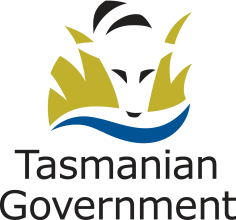 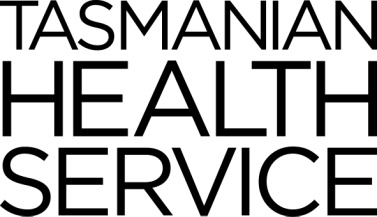 FUNCTION STATEMENTFUNCTION STATEMENTThe Statement of Duties associated with this role is generic and is used for all Registered Nurse Grade 3-4 hospital positions in the Tasmanian Health Service.  The purpose of this Function Statement is to give more detail about the particular requirements of this role.Please refer to the Statement of Duties for any Essential Requirements associated with the role.The Statement of Duties associated with this role is generic and is used for all Registered Nurse Grade 3-4 hospital positions in the Tasmanian Health Service.  The purpose of this Function Statement is to give more detail about the particular requirements of this role.Please refer to the Statement of Duties for any Essential Requirements associated with the role.Title:Registered NurseBusiness Unit:NeurosurgeryLocation:Level 8 West, K Block, Royal Hobart HospitalBusiness Unit Description:The Tasmanian Neurosurgical Unit is a 24 bed state-wide tertiary referral unit which includes 6 High Dependency beds. Our patients undergo elective complex Brain and Spinal surgery. We also manage trauma patients with spinal and head injuries.Opportunity exists for further education and to participate in our unit based Neurosurgical High Dependency Course.Specific Duties/Responsibilities:Willingness and demonstrated ability to learn new skillsAbility to work as part of a large team in an area where support and education are the mainstay of the culturePreferred Skills and Experience:Experience:Surgical experience is preferred, although not essentialApplicants who have recent acute care experience will be highly regarded